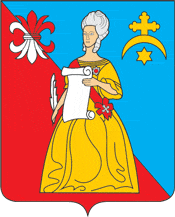 КАЛУЖСКАЯ ОБЛАСТЬЖУКОВСКИЙ РАЙОНАДМИНИСТРАЦИЯгородского поселения «Город Кременки»ПОСТАНОВЛЕНИЕ«О бюджетной и налоговой политики МО ГП «Город Кременки» на 2020 год и плановый период 2021 и 2022 годы»                 « 01 » октября 2019г.                                                                                № 182 -пРассмотрев основные направления бюджетной и налоговой политики МО ГП «Город Кременки» на 2020 год и на плановый период 2021 и 2022 годов Администрация городского поселения «Город Кременки» ПОСТАНОВЛЯЕТ:1.	Одобрить основные направления бюджетной и налоговой политики МО ГП «Город Кременки» на 2020 год и на плановый период 2021 и 2022 годов согласно приложению к настоящему постановлению.2.	 Настоящее Постановление опубликовать (обнародовать).Глава Администрации                                                                              Т.Д. КалинкинаПриложение к постановлению Администрации ГП «Город Кременки»Основные направления бюджетной и налоговой политикиМО ГП «Город Кременки»  на 2020 год и на плановый период 2021 и 2022 годовБюджетная и налоговая политика муниципального образования определяет основные задачи, учитываемые при составлении проекта местного бюджета на 2020 год и на плановый период 2021 и 2022 годов, и направлена на решение национальных целей развития, обозначенных Президентом Российской Федерации в Послании Федеральному Собранию Российской Федерации от 20 февраля 2019 года, - достижение нового качества жизни и благосостояния граждан. Кроме того, основные направления бюджетной и налоговой политики Калужской области на 2020 год и на плановый период 2021 и 2022 годов подготовлены с учетом обеспечения реализации мероприятий, направленных на достижение целей, целевых показателей и задач, установленных Указом Президента Российской Федерации от 07.05.2018 N 204 "О национальных целях и стратегических задачах развития Российской Федерации на период до 2024 года" (в ред. Указа Президента Российской Федерации от 19.07.2018 N 444) (далее - Указ N 204).I. Основные задачи бюджетной и налоговой политики на 2020 год и на плановый период 2021 и 2022 годов- Сохранение устойчивости бюджетной системы муниципального образования, обеспечение долгосрочной сбалансированности бюджета;-  укрепление доходной базы местного бюджета муниципального образования за счет наращивания стабильных доходных источников и мобилизации в бюджет имеющихся резервов;- безусловное исполнение всех обязательств государства и достижение целей и целевых показателей национальных проектов, определенных в соответствии с Указом N 204, а также результатов входящих в их состав региональных проектов; - обеспечение прозрачного механизма оценки эффективности предоставленных налоговых льгот, установленных соответствующими местными нормативными актами о налогах;- прямое вовлечение населения в решение приоритетных социальных проблем местного уровня, принятие конкретных решений по расходованию средств на данные цели и осуществление общественного контроля за эффективностью и результативностью их использования;- повышение открытости и прозрачности управления общественными финансами.II. Основные направления бюджетной и налоговой политики на 2020 и на плановый период 2021 и 2022 годов	- Повышение реалистичности и минимизация рисков несбалансированности бюджета ;	- улучшение администрирования доходов бюджетной системы с целью достижения объема налоговых поступлений в местный бюджет поселения, соответствующего уровню экономического развития поселения и отраслей производства;- повышение эффективности реализации мер, направленных на расширение налоговой базы по имущественным налогам путем выявления и включения в налогооблагаемую базу недвижимого имущества и земельных участков, которые до настоящего времени не зарегистрированы;- финансовое обеспечение реализации приоритетных для муниципального образования задач, достижение показателей результативности, установленных национальными проектами и входящими в их состав муниципальными программами; - ежегодная индексация с 1 октября на прогнозируемый уровень инфляции, определенный на федеральном уровне, оплаты труда отдельных категорий работников муниципальных учреждений городского поселения, на которых не распространяется действие указов Президента Российской Федерации;- повышение эффективности бюджетных расходов, формирование бюджетных параметров исходя из необходимости безусловного исполнения действующих расходных обязательств, в том числе с учетом их оптимизации и эффективности исполнения, осуществления взвешенного подхода к принятию новых расходных обязательств и сокращения неэффективных бюджетных расходов;- реализация мероприятий по формированию современной городской среды;- реализация мероприятий, направленных на подготовку и проведение празднования 75-й годовщины Победы в Великой Отечественной войне 1941 - 1945 годов;-  поддержка проектов развития общественной инфраструктуры муниципального образования, основанных на местных инициативах;– совершенствование механизмов осуществления внутреннего финансового контроля и внутреннего финансового аудита;- обеспечение прозрачности (открытости) и публичности процесса управления общественными финансами, гарантирующих обществу право на доступ к открытым муниципальным данным, в том числе в рамках размещения финансовой и иной информации о бюджете и бюджетном процессе на официальном сайте Администрации ГП «Город Кременки».